平成２６年度　第３学年２学期期末テスト　技術・家庭科（技術分野）３年(　　　)番　氏名(　　　　　　　　　　)※解答はすべて解答用紙に書き込むこと１．次の図は，コンピュータを用いた計測・制御システムを簡単に表したものである。空欄に当てはまる語句を，下の語群から選んで解答欄に記号で答えなさい。語　群２．次のセンサやアクチュエータの名称を答えなさい。　(1)　　　　　　　　　　　(2)　　　　　　　　　　　　(3)　　　　　　　　　(4)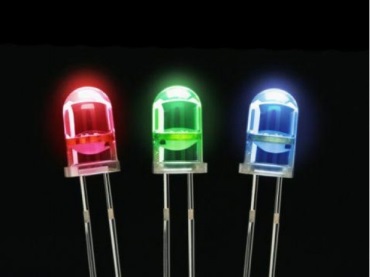 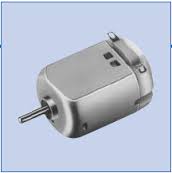 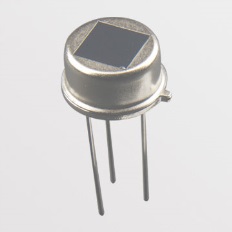 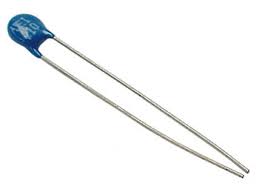 赤外線を電気信号に変える　　温度変化を電気信号に変える３．次の図は，仕事の流れのパターン例である。①～③のパターンの名称を書き入れなさい。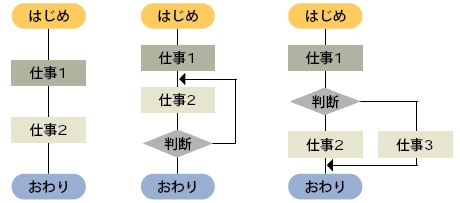 （　①　）　　　（  ②  ）　　　　　（　③　）４．上記のパターン②の具体例を、例にならって1つ書きなさい。　例　（コーヒーを入れる）　５．右の図は、授業でつくった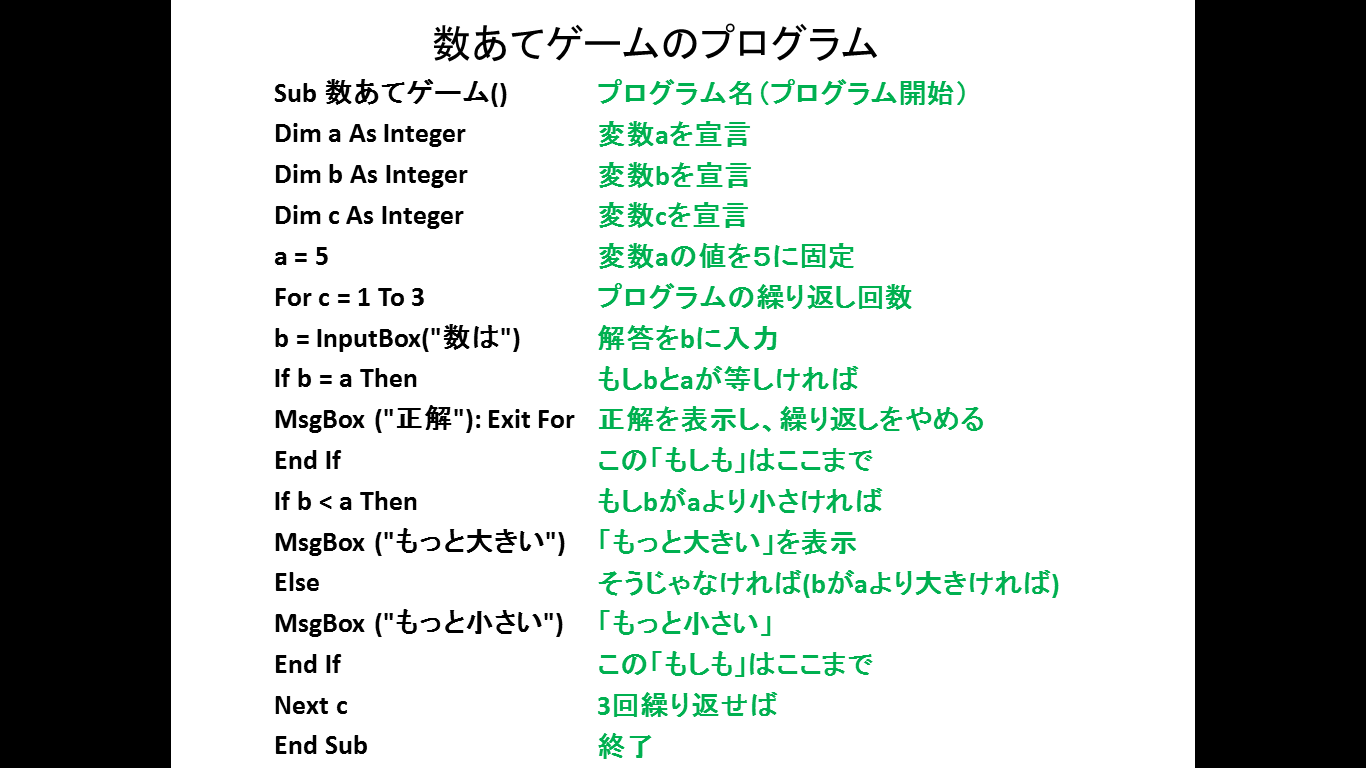 「数あてゲーム」のプログラムです。　　(　　)に入る語句やプログラム言語を書きなさい。また、このプログラムを実行するときに用いたソフト名と、実行コマンド名を書きなさい。６．次のプログラムはどのような仕事をするプログラムか、説明しなさい。７．右の写真は商船の出前授業で3年生が実際に操作したロボットです。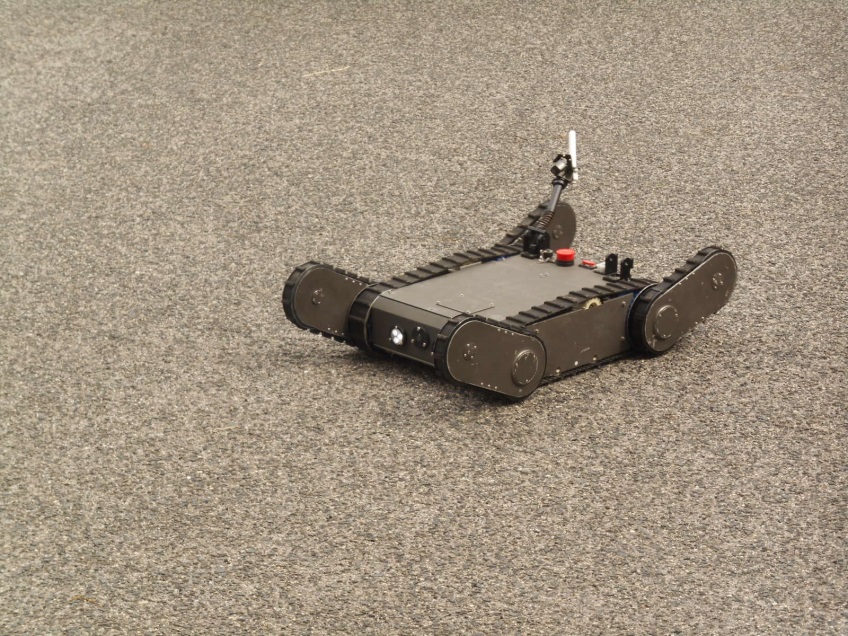 　このロボットは何の目的でつくられているものでしたか。説明してください。８．最近、このような作業用ロボットの開発が進んでいる。あなたの知っている作業用ロボットにはどのようなものがあるか、具体的にかきなさい。また、今後は、どのような分野で作業用ロボットの活躍が期待されているか、あなたの意見をかきなさい。